Lycée Polyvalent Pierre Émile MARTIN 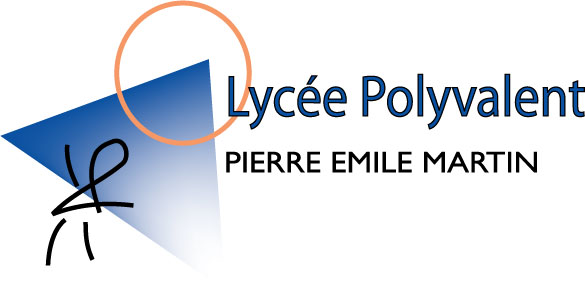 Bac STI2D SIN - 703 Projet de spécialité 2023 – 2024ThèmeApicultureMétéorologieChangement climatiqueExploration d’unezone dangereuseSupport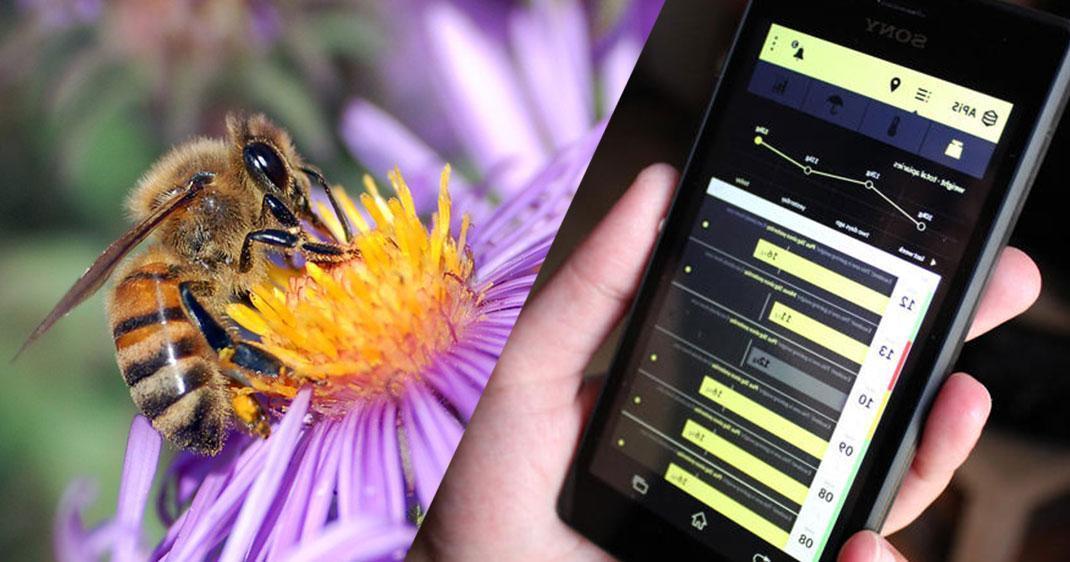 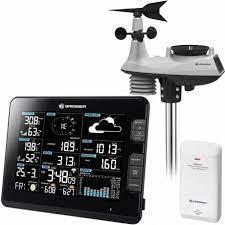 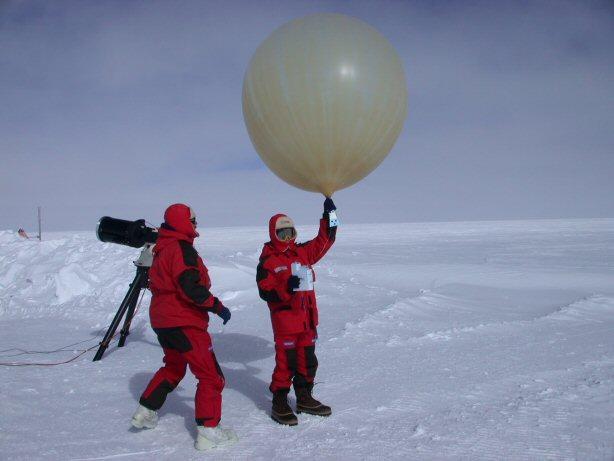 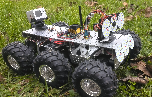 ProjetRuche connectéeStation météoBallon sondeDrone terrestreNb Élèves4544